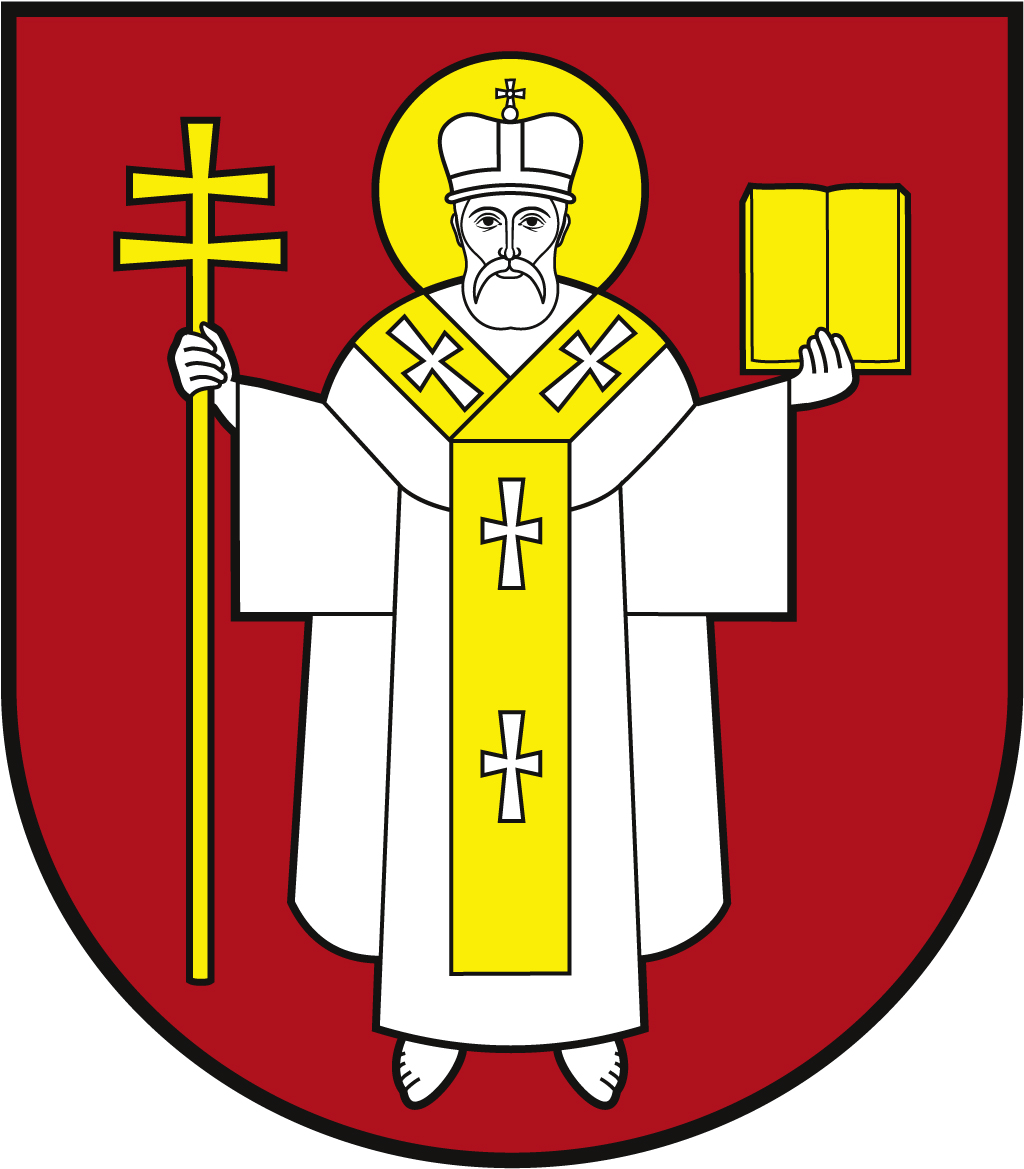 ЛУЦЬКА МІСЬКА РАДАВИКОНАВЧИЙ КОМІТЕТ ЛУЦЬКА МІСЬКА РАДАВИКОНАВЧИЙ КОМІТЕТ ЛУЦЬКА МІСЬКА РАДАВИКОНАВЧИЙ КОМІТЕТ Інформаційна карткаВидача грошової компенсації вартості одноразової натуральної допомоги “пакунок малюка”Інформаційна карткаВидача грошової компенсації вартості одноразової натуральної допомоги “пакунок малюка”01227ІК-65/11/41ІП1.Орган, що надає послугуОрган, що надає послугуДепартамент соціальної політики Луцької міської радиДепартамент соціальної політики Луцької міської ради2.Місце подання документів та отримання результату послугиМісце подання документів та отримання результату послуги1.Департамент соціальної політики пр-т Волі, 4а, каб.110, тел. (0332) 281000, (0332) 284 161e-mail: dsp@lutskrada.gov.ua, www.social.lutsk.uaПонеділок-четвер   08.30-17.30П'ятниця                  08.30-16.15Обідня перерва       13.00-13.452.Філія №1: пр. Соборності, 18, тел. (0332) 774 471Понеділок-четвер   08.30-17.30П'ятниця                 08.30-16.15Обідня перерва      13.00- 13.453.Філія №2: вул. Бенделіані, 7, тел. (0332) 265 961Понеділок-четвер   08.30-17.30П'ятниця                  08.30-16.15Обідня перерва       13.00- 13.454.с.Прилуцьке, вул. Ківерцівська, 35а (для мешканців сіл Прилуцьке, Жабка, Сапогове, Дачне)Четвер:                   08.30- 17.30   Обідня перерва      13.00- 13.455.с.Жидичин: вул. Данила Галицького, 12 (для мешканців сіл Жидичин, Кульчин, Липляни, Озерце, Клепачів, Небіжка)Вівторок                 08.30-17.30Обідня перерва      13.00- 13.456.с.Забороль: вул. Володимирська, 34а (для мешканців сіл Забороль, Антонівка, Великий Омеляник, Охотин, Всеволодівка, Олександрівка, Одеради, Городок, Сьомаки, Шепель, Заболотці)Понеділок               08.30-17.30Обідня перерва      13.00- 13.457.с.Боголюби: вул. 40 років Перемоги, 57 (для мешканців сіл Боголюби, Богушівка, Тарасове, Іванчиці, Озденіж)Середа                    08.30-17.30Обідня перерва      13.00-13.458.с.Княгининок: вул. Соборна, 77 (для мешканців сіл  Брище, Княгининок, Зміїнець, Милуші, Милушин, Моташівка, Сирники, Буків, Рокині)П'ятниця                 08.30-16.15Обідня перерва      13.00-13.45Заява та документи можуть бути надіслані поштою на адресу:м. Луцьк, пр-т Волі, 4а  абов електронній формі (через офіційний веб-сайт Мінсоцполітики або інтегровані з ним інформаційні системи органів виконавчої влади та органів місцевого самоврядування, Єдиний державний веб-портал електронних послуг).1.Департамент соціальної політики пр-т Волі, 4а, каб.110, тел. (0332) 281000, (0332) 284 161e-mail: dsp@lutskrada.gov.ua, www.social.lutsk.uaПонеділок-четвер   08.30-17.30П'ятниця                  08.30-16.15Обідня перерва       13.00-13.452.Філія №1: пр. Соборності, 18, тел. (0332) 774 471Понеділок-четвер   08.30-17.30П'ятниця                 08.30-16.15Обідня перерва      13.00- 13.453.Філія №2: вул. Бенделіані, 7, тел. (0332) 265 961Понеділок-четвер   08.30-17.30П'ятниця                  08.30-16.15Обідня перерва       13.00- 13.454.с.Прилуцьке, вул. Ківерцівська, 35а (для мешканців сіл Прилуцьке, Жабка, Сапогове, Дачне)Четвер:                   08.30- 17.30   Обідня перерва      13.00- 13.455.с.Жидичин: вул. Данила Галицького, 12 (для мешканців сіл Жидичин, Кульчин, Липляни, Озерце, Клепачів, Небіжка)Вівторок                 08.30-17.30Обідня перерва      13.00- 13.456.с.Забороль: вул. Володимирська, 34а (для мешканців сіл Забороль, Антонівка, Великий Омеляник, Охотин, Всеволодівка, Олександрівка, Одеради, Городок, Сьомаки, Шепель, Заболотці)Понеділок               08.30-17.30Обідня перерва      13.00- 13.457.с.Боголюби: вул. 40 років Перемоги, 57 (для мешканців сіл Боголюби, Богушівка, Тарасове, Іванчиці, Озденіж)Середа                    08.30-17.30Обідня перерва      13.00-13.458.с.Княгининок: вул. Соборна, 77 (для мешканців сіл  Брище, Княгининок, Зміїнець, Милуші, Милушин, Моташівка, Сирники, Буків, Рокині)П'ятниця                 08.30-16.15Обідня перерва      13.00-13.45Заява та документи можуть бути надіслані поштою на адресу:м. Луцьк, пр-т Волі, 4а  абов електронній формі (через офіційний веб-сайт Мінсоцполітики або інтегровані з ним інформаційні системи органів виконавчої влади та органів місцевого самоврядування, Єдиний державний веб-портал електронних послуг).3.Перелік документів, необхідних для надання послуги та вимоги до них Перелік документів, необхідних для надання послуги та вимоги до них 1.Заява про призначення грошової компенсації вартості одноразової натуральної допомоги «пакунок малюка», форма якої затверджена Постановою кабінету Міністрів України від 29.07.2020 № 744.2.Свідоцтво про народження дитини. У разі народження дитини за кордоном та відсутності свідоцтва про народження, виданого органом державної реєстрації актів цивільного стану України, - копію свідоцтва про народження дитини, виданого компетентним органом іноземної держави та легалізованого в установленому порядку, якщо інше не передбачено законом або міжнародними договорами України, згоду на обов’язковість яких надано Верховною Радою України, разом з перекладом на українську мову. Вірність перекладу або справжність підпису перекладача засвідчується нотаріально (оригінал та копія).3.Посвідка на постійне (тимчасове) проживання, або посвідчення біженця, або довідки про звернення за захистом в Україні (для іноземця та особи без громадянства), або посвідчення особи, яка потребує додаткового захисту (оригінал та копія).4.Документа, що засвідчує реєстрацію особи у Державному реєстрі фізичних осіб - платників податків (картки платника податків, крім фізичних осіб, які через свої релігійні переконання відмовляються від прийняття реєстраційного номера облікової картки платника податків та повідомили про це відповідному контролюючому органу і мають відмітку в паспорті громадянина України), або дані про реєстраційний номер облікової картки платника податків з Державного реєстру фізичних осіб - платників податків, які внесено до паспорта громадянина України або свідоцтва про народження (оригінал та копія)5.Копія рішення виконавчого органу міської ради або суду про встановлення опіки (у разі здійснення опіки над дитиною);6.Копія рішення виконавчого органу міської ради про влаштування дитини в сім’ю патронатного вихователя або до дитячого будинку сімейного типу, або прийомної сім’ї (для сім’ї патронатного вихователя, прийомної сім’ї або дитячого будинку сімейного типу).В електронній формі отримувач послуги додає фотокопії: 1.Свідоцтва про народження дитини. 2.Посвідки на постійне проживання / посвідчення біженця/ довідки  про звернення за захистом в Україні/ посвідчення особи, яка потребує додаткового захисту. 3.Рішення про встановлення опіки (у разі здійснення опіки  над дитиною).4.Рішення про влаштування дитини до дитячого будинку сімейного типу або прийомної сім’ї.5.Рішення про влаштування дитини в сім’ю патронатного вихователя (для патронатного вихователя).Заява та відомості, що подаються в електронній формі підписуються електронним цифровим підписом отримувача.1.Заява про призначення грошової компенсації вартості одноразової натуральної допомоги «пакунок малюка», форма якої затверджена Постановою кабінету Міністрів України від 29.07.2020 № 744.2.Свідоцтво про народження дитини. У разі народження дитини за кордоном та відсутності свідоцтва про народження, виданого органом державної реєстрації актів цивільного стану України, - копію свідоцтва про народження дитини, виданого компетентним органом іноземної держави та легалізованого в установленому порядку, якщо інше не передбачено законом або міжнародними договорами України, згоду на обов’язковість яких надано Верховною Радою України, разом з перекладом на українську мову. Вірність перекладу або справжність підпису перекладача засвідчується нотаріально (оригінал та копія).3.Посвідка на постійне (тимчасове) проживання, або посвідчення біженця, або довідки про звернення за захистом в Україні (для іноземця та особи без громадянства), або посвідчення особи, яка потребує додаткового захисту (оригінал та копія).4.Документа, що засвідчує реєстрацію особи у Державному реєстрі фізичних осіб - платників податків (картки платника податків, крім фізичних осіб, які через свої релігійні переконання відмовляються від прийняття реєстраційного номера облікової картки платника податків та повідомили про це відповідному контролюючому органу і мають відмітку в паспорті громадянина України), або дані про реєстраційний номер облікової картки платника податків з Державного реєстру фізичних осіб - платників податків, які внесено до паспорта громадянина України або свідоцтва про народження (оригінал та копія)5.Копія рішення виконавчого органу міської ради або суду про встановлення опіки (у разі здійснення опіки над дитиною);6.Копія рішення виконавчого органу міської ради про влаштування дитини в сім’ю патронатного вихователя або до дитячого будинку сімейного типу, або прийомної сім’ї (для сім’ї патронатного вихователя, прийомної сім’ї або дитячого будинку сімейного типу).В електронній формі отримувач послуги додає фотокопії: 1.Свідоцтва про народження дитини. 2.Посвідки на постійне проживання / посвідчення біженця/ довідки  про звернення за захистом в Україні/ посвідчення особи, яка потребує додаткового захисту. 3.Рішення про встановлення опіки (у разі здійснення опіки  над дитиною).4.Рішення про влаштування дитини до дитячого будинку сімейного типу або прийомної сім’ї.5.Рішення про влаштування дитини в сім’ю патронатного вихователя (для патронатного вихователя).Заява та відомості, що подаються в електронній формі підписуються електронним цифровим підписом отримувача.4. Оплата Оплата БезоплатноБезоплатно5.Результат послугиРезультат послуги1.Отримання грошової компенсації.2.Повідомлення про відмову у наданні послуги.1.Отримання грошової компенсації.2.Повідомлення про відмову у наданні послуги.6. Термін виконанняТермін виконання10 днів10 днів7.Спосіб отримання відповіді (результату)Спосіб отримання відповіді (результату)1.Зарахування коштів на особовий рахунок в установі банку.2.Особисто, поштою, електронними засобами зв’язку, електронною поштою - в разі відмови в наданні послуги. 1.Зарахування коштів на особовий рахунок в установі банку.2.Особисто, поштою, електронними засобами зв’язку, електронною поштою - в разі відмови в наданні послуги. 8.Законодавчо - нормативна основаЗаконодавчо - нормативна основа1.Закон України "Про державну допомогу сім'ям з дітьми".2.Постанова Кабінету Міністрів України від 29.07.2020 № 744 "Деякі питання реалізації пілотного проекту з монетизації одноразової натуральної допомоги “пакунок малюкаˮ».3.Постанова Кабінету Міністрів України від 25.11.2020 № 1180 «Деякі питання надання при народженні дитини одноразової натуральної допомоги “пакунок малюка”».1.Закон України "Про державну допомогу сім'ям з дітьми".2.Постанова Кабінету Міністрів України від 29.07.2020 № 744 "Деякі питання реалізації пілотного проекту з монетизації одноразової натуральної допомоги “пакунок малюкаˮ».3.Постанова Кабінету Міністрів України від 25.11.2020 № 1180 «Деякі питання надання при народженні дитини одноразової натуральної допомоги “пакунок малюка”».